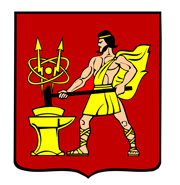 АДМИНИСТРАЦИЯ ГОРОДСКОГО ОКРУГА ЭЛЕКТРОСТАЛЬМОСКОВСКОЙ ОБЛАСТИРАСПОРЯЖЕНИЕ14.01.2020 № 3-рО признании утратившим силу муниципального нормативного правового актаВ соответствии с федеральными законами от 06.10.2003 №131-ФЗ «Об общих принципах организации местного самоуправления в Российской Федерации», от 27.07.2010 №210-ФЗ «Об организации предоставления государственных и муниципальных услуг», в целях приведения муниципальных правовых актов Администрации городского округа Электросталь Московской области в соответствие с действующим законодательством:Признать утратившим силу распоряжение Администрации городского округа Электросталь Московской области от 08.09.2014 №477-р «Об утверждении Административного регламента предоставления муниципальной услуги по записи                          на обзорные, тематические и интерактивные экскурсии».Опубликовать настоящее распоряжение в газете «Официальный вестник» и разместить на официальном сайте городского округа Электросталь Московской области в сети «Интернет»: www.electrostal.ru.Источником финансирования размещения настоящего распоряжения в средствах массовой информации принять денежные средства, предусмотренные в бюджете городского округа Электросталь Московской области по подразделу 0113 раздела 0100 «Другие общегосударственные вопросы».Настоящее распоряжение вступает в силу после его официального опубликования.Глава городского округа 								   В.Я. Пекарев